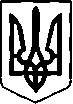 ХМЕЛЬНИЦЬКА МІСЬКА РАДАРІШЕННЯвід________________ № _________						м.ХмельницькийПро надання згоди на безоплатну передачу з державної власності у комунальну власність територіальної громади міста Хмельницького друкованої продукції Національної академії педагогічних наук УкраїниРозглянувши пропозицію виконавчого комітету Хмельницької міської ради, враховуючи лист Національної академії педагогічних наук України від 15.06.2020 року №2-6/169 «Щодо надання згоди на безоплатну передачу друкованої продукції НАПН України», відповідно до Закону України «Про передачу об'єктів права державної та комунальної власності», керуючись Законом України «Про місцеве самоврядування в Україні», міська радаВИРІШИЛА:1. Надати згоду на безоплатну передачу з державної власності у комунальну власність територіальної громади міста Хмельницького друкованої продукції Національної академії педагогічних наук України згідно з додатком.2. Відповідальність за виконання рішення покласти на Департамент освіти та науки Хмельницької міської ради.3. Контроль за виконанням рішення покласти на постійну комісію з питань охорони здоров’я, соціальної політики, гуманітарних питань та розвитку громадянського суспільства, свободи слова та інформації.Міський голова									О.СИМЧИШИНДодатокдо рішення сесії міської радивід «___»_____________2020 року №____ПЕРЕЛІКдрукованої продукції Національної академії педагогічних наук України на передачу до комунальної власності територіальної громади міста ХмельницькогоСекретар міської ради								М.КРИВАКВ. о. директора  Департаменту освіти та науки					Н.БАЛАБУСТ№з/пВид та назва видання, авториРік випуску виданняНайменування підвідомчої установи НАПН України – балансоутримувачаНайменування закладів загальної середньої освіти міста Хмельницького, що подали заявки на отримання друкованої продукції НАПН УкраїниКількість примірників1234561.Практичний посібник «Мовленнєві жанри на уроках української мови в ліцеї (рівень стандарту)»(Голуб Н. Б., Новосьолова В. І.,                   Галаєвська Л. В.)2020Інститут педагогіки НАПН УкраїниХмельницький ліцей №1752.Методичний посібник «Методика компетентнісно орієнтованого навчання української мови учнів ліцею на рівні стандарту» (Горошкіна О. М., Бондаренко Н. В., Попова Л.О.)2020Інститут педагогіки НАПН УкраїниХмельницький ліцей № 175Всього:Всього:Всього:Всього:Всього:10